Yūjin Cup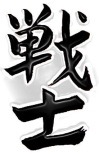 Dojo:Ansprechpartner:Schiedsrichter:Email:Bitte geben Sie Ihre Erfahrungen wie folgt an (sowohl Kata als auch Kumite):D: 0 ErfahrungC: maximal 5 Turniererfahrungen (ohne internationale Erfahrung)B: maximal 10 Turniererfahrungen (ohne internationale Erfahrung)A: Mehr als 10 Turniere und / oder internationale ErfahrungEs werden nur vollständig ausgefüllte Anmeldeformulare akzeptiert. Bitte beachten Sie, dass die Anmeldegebühren pro Person / Teil bezahlt werden und ein Verzicht die Anmeldegebühr zur Folge hat. Budokai Senshi ist in keiner Weise für physische oder psychische Schäden und / oder den Verlust / Diebstahl von Eigentum verantwortlich. Am Tag selbst unterschrieb der jeweilige Lehrer / Coach für die Verantwortung seiner eigenen Schüler.Mit freundlichen Grüßen,Osu   Budokai Senshi                         NameAltergewichtLängeAbschlussErfahrungm/fTeil